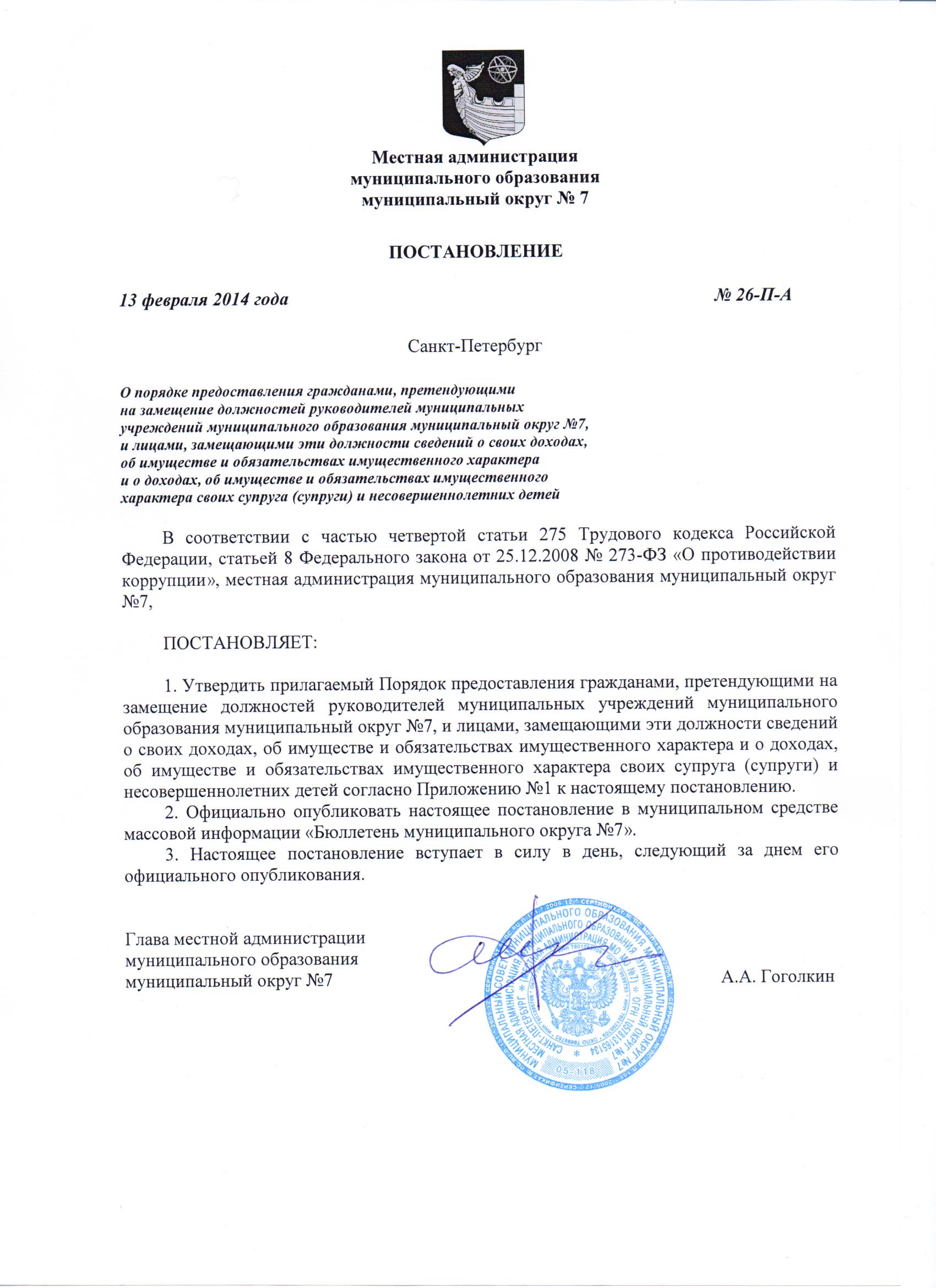 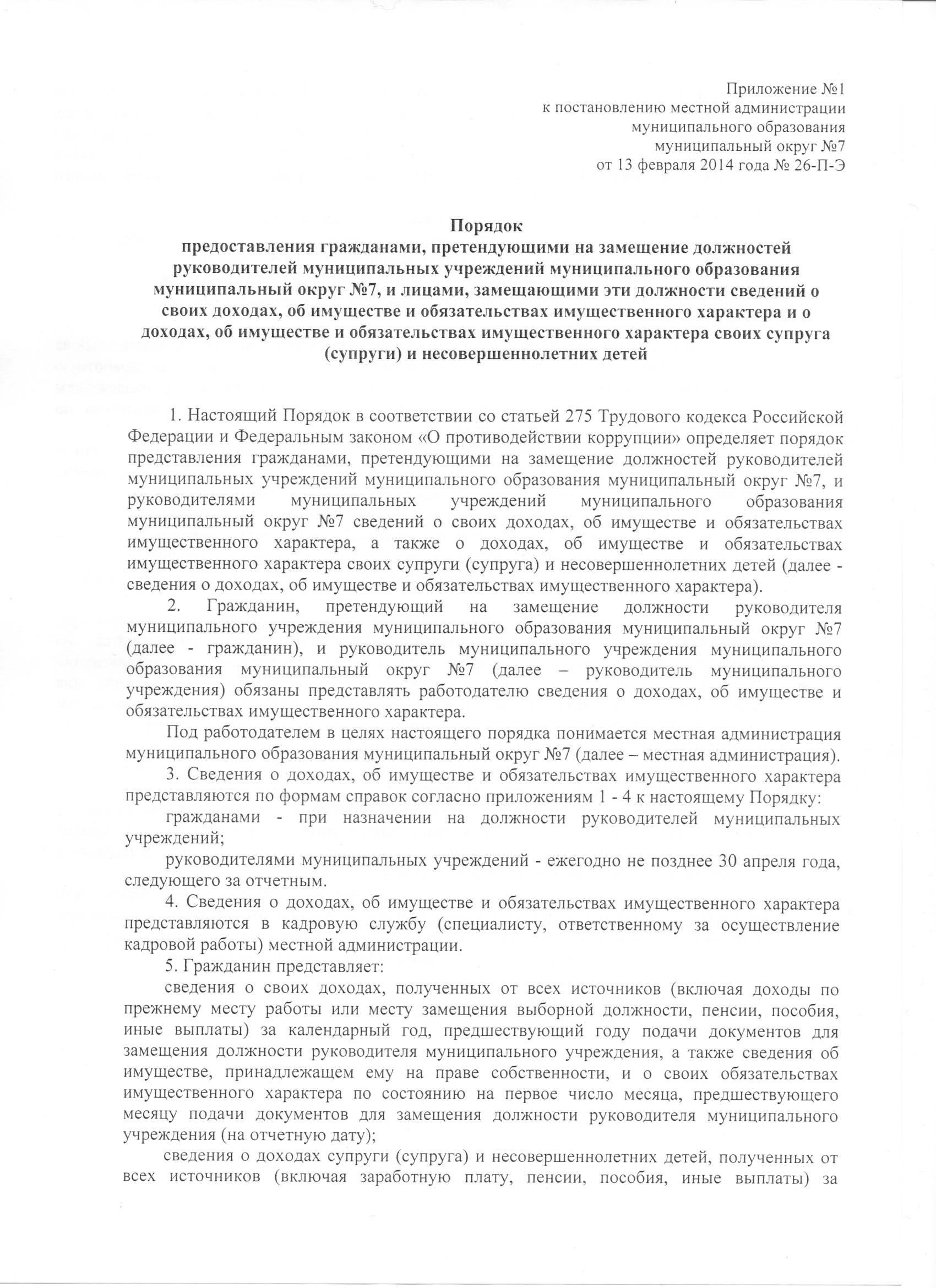 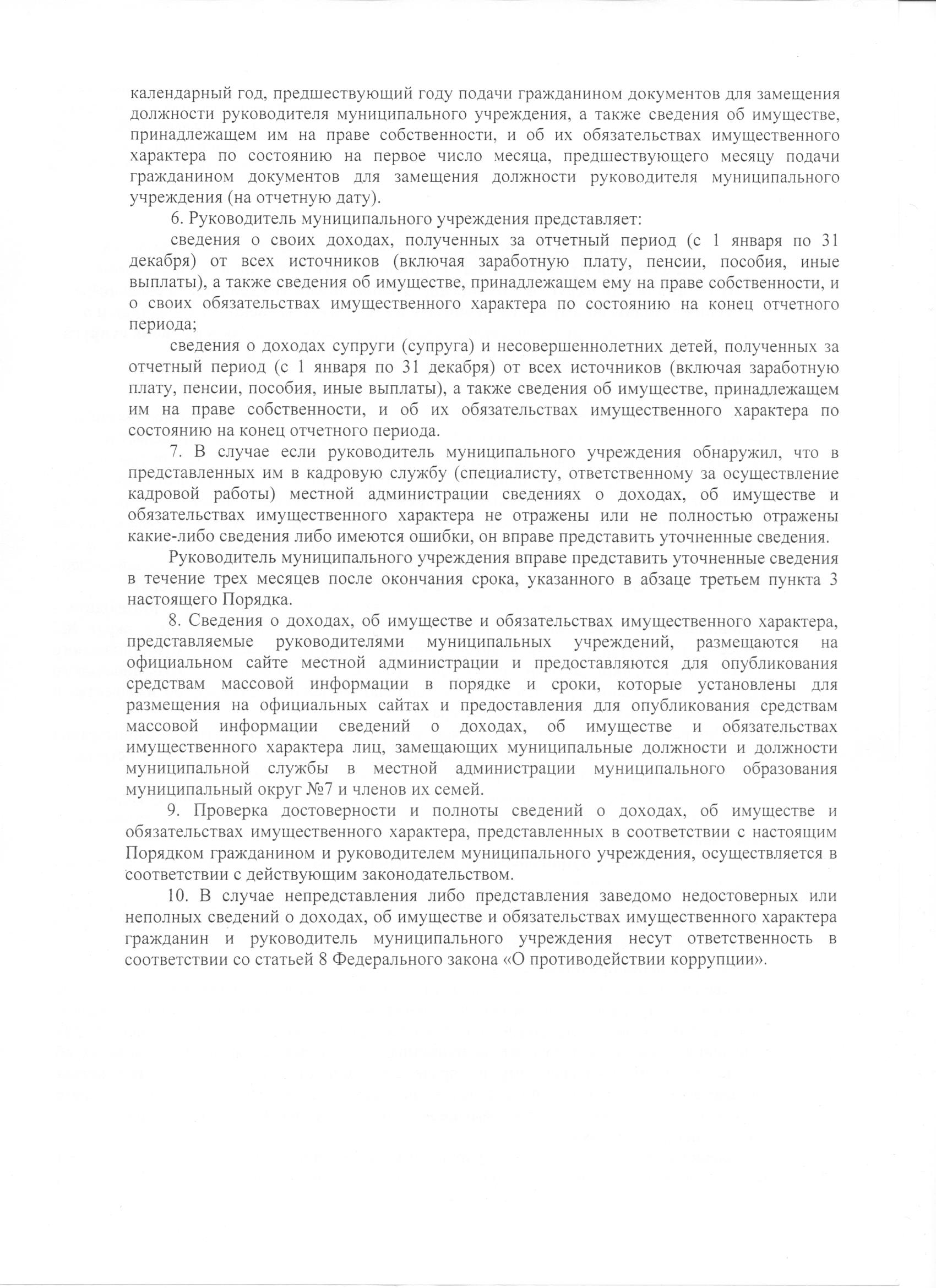 ПРИЛОЖЕНИЕ 1к Порядку предоставления гражданами, претендующими на замещение должностей руководителей муниципальных учреждений муниципального образования муниципальный округ №7, и лицами, замещающими эти должности сведений о своих доходах, об имуществе и обязательствах имущественного характера и о доходах, об имуществе и обязательствах имущественного характера своих супруга (супруги) и несовершеннолетних детейВ местную администрацию муниципального образования муниципальный округ №7                                   СПРАВКА     о доходах, об имуществе и обязательствах имущественного характера       гражданина, претендующего на замещение должности руководителя               муниципального учреждения муниципальный округ №7    Я, ______________________________________________________________________________________________________________________________________________,                  (фамилия, имя, отчество, дата рождения)_____________________________________________________________________________________________________________________________________________________,         (основное место работы или службы, занимаемая должность;   в случае отсутствия основного места работы или службы - род занятий)проживающий по адресу: ____________________________________________________                                 (адрес места жительства)__________________________________________________________________________,сообщаю  сведения  <1>  о  своих  доходах,  об   имуществе,   принадлежащеммне  на  праве  собственности,  о  вкладах  в  банках,  ценных  бумагах, обобязательствах имущественного характера:    --------------------------------    <1> Сведения,  за  исключением  сведений  о  доходах,  указываются   посостоянию на 1-е число месяца, предшествующего месяцу подачи документов длязамещения     должности     руководителя муниципального учреждения МО МО №7(на отчетную дату).Раздел 1. Сведения о доходах <1>--------------------------------<1> Указываются доходы (включая пенсии, пособия, иные выплаты) за календарный год, предшествующий году подачи документов для замещения должности руководителя муниципального учреждения МО МО №7.<2> Доход, полученный в иностранной валюте, указывается в рублях по курсу Банка России на дату получения дохода.Раздел 2. Сведения об имуществе2.1. Недвижимое имущество--------------------------------<1> Указывается вид собственности (индивидуальная, общая); для совместной собственности указываются иные лица (Ф.И.О. или наименование), в собственности которых находится имущество; для долевой собственности указывается доля гражданина, претендующего на замещение должности руководителя муниципального учреждения МО МО №7, который представляет сведения.<2> Указывается вид земельного участка (пая, доли): под индивидуальное жилищное строительство, дачный, садовый, приусадебный, огородный и другие.2.2. Транспортные средства--------------------------------<1> Указывается вид собственности (индивидуальная, общая); для совместной собственности указываются иные лица (Ф.И.О. или наименование), в собственности которых находится имущество; для долевой собственности указывается доля гражданина, претендующего на замещение должности руководителя муниципального учреждения МО МО №7, который представляет сведения.Раздел 3. Сведения о денежных средствах,находящихся на счетах в банках и иных кредитных организациях--------------------------------<1> Указываются вид счета (депозитный, текущий, расчетный, ссудный и другие) и валюта счета.<2> Остаток на счете указывается по состоянию на отчетную дату. Для счетов в иностранной валюте остаток указывается в рублях по курсу Банка России на отчетную дату.Раздел 4. Сведения о ценных бумагах4.1. Акции и иное участие в коммерческих организациях--------------------------------<1> Указываются полное или сокращенное официальное наименование организации и ее организационно-правовая форма (акционерное общество, общество с ограниченной ответственностью, товарищество, производственный кооператив и другие).<2> Уставный капитал указывается согласно учредительным документам организации по состоянию на отчетную дату. Для уставных капиталов, выраженных в иностранной валюте, уставный капитал указывается в рублях по курсу Банка России на отчетную дату.<3> Доля участия выражается в процентах от уставного капитала. Для акционерных обществ указываются также номинальная стоимость и количество акций.<4> Указываются основание приобретения доли участия (учредительный договор, приватизация, покупка, мена, дарение, наследование и другие), а также реквизиты (дата, номер) соответствующего договора или акта.4.2. Иные ценные бумаги    Итого   по   разделу   4   "Сведения   о   ценных   бумагах"  суммарнаядекларированная стоимость ценных бумаг, включая доли участия в коммерческихорганизациях (руб.), ________________________________________________________________________________________________________________________________.--------------------------------<1> Указываются все ценные бумаги по видам (облигации, векселя и другие), за исключением акций, указанных в подразделе "Акции и иное участие в коммерческих организациях".<2> Указывается общая стоимость ценных бумаг данного вида исходя из стоимости их приобретения (а если ее нельзя определить - исходя из рыночной стоимости или номинальной стоимости). Для обязательств, выраженных в иностранной валюте, стоимость указывается в рублях по курсу Банка России на отчетную дату.Раздел 5. Сведения об обязательствахимущественного характера5.1. Объекты недвижимого имущества,находящиеся в пользовании <1>--------------------------------<1> Указываются по состоянию на отчетную дату.<2> Указывается вид недвижимого имущества (земельный участок, жилой дом, дача и другие).<3> Указываются вид пользования (аренда, безвозмездное пользование и другие) и сроки пользования.<4> Указываются основание пользования (договор, фактическое предоставление и другие), а также реквизиты (дата, номер) соответствующего договора или акта.5.2. Прочие обязательства <1>    Достоверность и полноту настоящих сведений подтверждаю._________________ 20__ года   _____________________________________________                                   (подпись гражданина, претендующего                                   на замещение должности руководителя                              муниципального учреждения МО МО №7)_________________ 20__ года   _____________________________________________                               (Ф.И.О. и подпись лица, принявшего справку)--------------------------------<1> Указываются имеющиеся на отчетную дату срочные обязательства финансового характера на сумму, превышающую уровень 20 процентов дохода за отчетный период, за исключением обязательств, составляющих менее 100 тыс. руб.<2> Указывается существо обязательства (заем, кредит и другие).<3> Указывается вторая сторона обязательства: кредитор или должник, его фамилия, имя и отчество (наименование юридического лица), адрес.<4> Указываются основание возникновения обязательства (договор, передача денег или имущества и другие), а также реквизиты (дата, номер) соответствующего договора или акта.<5> Указывается сумма основного обязательства (без суммы процентов). Для обязательств, выраженных в иностранной валюте, сумма указывается в рублях по курсу Банка России на отчетную дату.<6> Указываются годовая процентная ставка обязательства, заложенное в обеспечение обязательства имущество, выданные в обеспечение обязательства гарантии и поручительства.ПРИЛОЖЕНИЕ 2к Порядку предоставления гражданами, претендующими на замещение должностей руководителей муниципальных учреждений муниципального образования муниципальный округ №7, и лицами, замещающими эти должности сведений о своих доходах, об имуществе и обязательствах имущественного характера и о доходах, об имуществе и обязательствах имущественного характера своих супруга (супруги) и несовершеннолетних детей    В местную администрацию муниципального образования муниципальный округ №7                                 СПРАВКА     о доходах, об имуществе и обязательствах имущественного характера         супруги (супруга) и несовершеннолетних детей гражданина,             претендующего на замещение должности руководителя             муниципального учреждения МО МО №7 <1>    Я, ______________________________________________________________________________________________________________________________________________,                  (фамилия, имя, отчество, дата рождения)_____________________________________________________________________________________________________________________________________________________,         (основное место работы или службы, занимаемая должность;    в случае отсутствия основного места работы или службы - род занятий)проживающий по адресу: ____________________________________________________                                    (адрес места жительства)__________________________________________________________________________,сообщаю сведения <2> о доходах моей (моего)___________________________________________________________________________ (супруги (супруга), несовершеннолетней дочери, несовершеннолетнего сына)__________________________________________________________________________,                  (фамилия, имя, отчество, дата рождения)__________________________________________________________________________,         (основное место работы или службы, занимаемая должность;   в случае отсутствия основного места работы или службы - род занятий)об имуществе, принадлежащем ей (ему) на праве собственности,  о  вкладах  вбанках, ценных бумагах, об обязательствах имущественного характера:    --------------------------------    <1>  Сведения  представляются   отдельно  на  супругу  (супруга)  и  накаждого из несовершеннолетних детей  гражданина, претендующего на замещениедолжности   руководителя муниципального учреждения МО МО №7, который представляет сведения.    <2>  Сведения,  за  исключением  сведений  о  доходах,  указываются  посостоянию на 1-е число месяца, предшествующего месяцу подачи документов длязамещения должности руководителя муниципального учреждения МО МО №7(на отчетную дату).Раздел 1. Сведения о доходах <1>--------------------------------<1> Указываются доходы (включая пенсии, пособия, иные выплаты) за календарный год, предшествующий году подачи документов для замещения должности руководителя муниципального учреждения МО МО №7.<2> Доход, полученный в иностранной валюте, указывается в рублях по курсу Банка России на дату получения дохода.Раздел 2. Сведения об имуществе2.1. Недвижимое имущество--------------------------------<1> Указывается вид собственности (индивидуальная, общая); для совместной собственности указываются иные лица (Ф.И.О. или наименование), в собственности которых находится имущество; для долевой собственности указывается доля члена семьи гражданина, претендующего на замещение должности руководителя муниципального учреждения МО МО №7, который представляет сведения.<2> Указывается вид земельного участка (пая, доли): под индивидуальное жилищное строительство, дачный, садовый, приусадебный, огородный и другие.2.2. Транспортные средства--------------------------------<1> Указывается вид собственности (индивидуальная, общая); для совместной собственности указываются иные лица (Ф.И.О. или наименование), в собственности которых находится имущество; для долевой собственности указывается доля члена семьи гражданина, претендующего на замещение должности руководителя муниципального учреждения МО МО №7, который представляет сведения.Раздел 3. Сведения о денежных средствах, находящихсяна счетах в банках и иных кредитных организациях--------------------------------<1> Указываются вид счета (депозитный, текущий, расчетный, ссудный и другие) и валюта счета.<2> Остаток на счете указывается по состоянию на отчетную дату. Для счетов в иностранной валюте остаток указывается в рублях по курсу Банка России на отчетную дату.Раздел 4. Сведения о ценных бумагах4.1. Акции и иное участие в коммерческих организациях--------------------------------<1> Указываются полное или сокращенное официальное наименование организации и ее организационно-правовая форма (акционерное общество, общество с ограниченной ответственностью, товарищество, производственный кооператив и другие).<2> Уставный капитал указывается согласно учредительным документам организации по состоянию на отчетную дату. Для уставных капиталов, выраженных в иностранной валюте, уставный капитал указывается в рублях по курсу Банка России на отчетную дату.<3> Доля участия выражается в процентах от уставного капитала. Для акционерных обществ указываются также номинальная стоимость и количество акций.<4> Указываются основание приобретения доли участия (учредительный договор, приватизация, покупка, мена, дарение, наследование и другие), а также реквизиты (дата, номер) соответствующего договора или акта.4.2. Иные ценные бумаги    Итого   по   разделу   4   "Сведения   о   ценных   бумагах"  суммарнаядекларированная стоимость ценных бумаг, включая доли участия в коммерческихорганизациях (руб.), ________________________________________________________________________________________________________________________________.--------------------------------<1> Указываются все ценные бумаги по видам (облигации, векселя и другие), за исключением акций, указанных в подразделе "Акции и иное участие в коммерческих организациях".<2> Указывается общая стоимость ценных бумаг данного вида исходя из стоимости их приобретения (а если ее нельзя определить - исходя из рыночной стоимости или номинальной стоимости). Для обязательств, выраженных в иностранной валюте, стоимость указывается в рублях по курсу Банка России на отчетную дату.Раздел 5. Сведения об обязательствахимущественного характера5.1. Объекты недвижимого имущества,находящиеся в пользовании <1>--------------------------------<1> Указываются по состоянию на отчетную дату.<2> Указывается вид недвижимого имущества (земельный участок, жилой дом, дача и другие).<3> Указываются вид пользования (аренда, безвозмездное пользование и другие) и сроки пользования.<4> Указываются основание пользования (договор, фактическое предоставление и другие), а также реквизиты (дата, номер) соответствующего договора или акта.5.2. Прочие обязательства <1>    Достоверность и полноту настоящих сведений подтверждаю._________________ 20__ года   _____________________________________________                                   (подпись гражданина, претендующего                                   на замещение должности руководителя                              муниципального учреждения МО МО №7)_________________ 20__ года   _____________________________________________                               (Ф.И.О. и подпись лица, принявшего справку)--------------------------------<1> Указываются имеющиеся на отчетную дату срочные обязательства финансового характера на сумму, превышающую уровень 20 процентов дохода за отчетный период, за исключением обязательств, составляющих менее 100 тыс. руб.<2> Указывается существо обязательства (заем, кредит и другие).<3> Указывается вторая сторона обязательства: кредитор или должник, его фамилия, имя и отчество (наименование юридического лица), адрес.<4> Указываются основание возникновения обязательства (договор, передача денег или имущества и другие), а также реквизиты (дата, номер) соответствующего договора или акта.<5> Указывается сумма основного обязательства (без суммы процентов). Для обязательств, выраженных в иностранной валюте, сумма указывается в рублях по курсу Банка России на отчетную дату.<6> Указываются годовая процентная ставка обязательства, заложенное в обеспечение обязательства имущество, выданные в обеспечение обязательства гарантии и поручительства.ПРИЛОЖЕНИЕ 3к Порядку предоставления гражданами, претендующими на замещение должностей руководителей муниципальных учреждений муниципального образования муниципальный округ №7, и лицами, замещающими эти должности сведений о своих доходах, об имуществе и обязательствах имущественного характера и о доходах, об имуществе и обязательствах имущественного характера своих супруга (супруги) и несовершеннолетних детей    В местную администрацию муниципального образования муниципальный округ №7                                  СПРАВКА     о доходах, об имуществе и обязательствах имущественного характера         руководителя муниципального учреждения МО МО №7    Я, ______________________________________________________________________________________________________________________________________________,                  (фамилия, имя, отчество, дата рождения)_____________________________________________________________________________________________________________________________________________________,     (наименование должности руководителя государственного учреждения                             Санкт-Петербурга)проживающий по адресу: ____________________________________________________                                     (адрес места жительства)__________________________________________________________________________,сообщаю  сведения  о своих доходах за отчетный период с 1 января 20__ г. по31 декабря 20__ г., об имуществе, принадлежащем мне на праве собственности,о  вкладах  в  банках,  ценных  бумагах,  об  обязательствах имущественногохарактера по состоянию на конец отчетного периода (на отчетную дату):Раздел 1. Сведения о доходах <1>--------------------------------<1> Указываются доходы (включая пенсии, пособия, иные выплаты) за отчетный период.<2> Доход, полученный в иностранной валюте, указывается в рублях по курсу Банка России на дату получения дохода.Раздел 2. Сведения об имуществе2.1. Недвижимое имущество--------------------------------<1> Указывается вид собственности (индивидуальная, общая); для совместной собственности указываются иные лица (Ф.И.О. или наименование), в собственности которых находится имущество; для долевой собственности указывается доля руководителя муниципального учреждения МО МО №7, который представляет сведения.<2> Указывается вид земельного участка (пая, доли): под индивидуальное жилищное строительство, дачный, садовый, приусадебный, огородный и другие.2.2. Транспортные средства--------------------------------<1> Указывается вид собственности (индивидуальная, общая); для совместной собственности указываются иные лица (Ф.И.О. или наименование), в собственности которых находится имущество; для долевой собственности указывается доля руководителя муниципального учреждения МО МО №7, который представляет сведения.Раздел 3. Сведения о денежных средствах, находящихсяна счетах в банках и иных кредитных организациях--------------------------------<1> Указываются вид счета (депозитный, текущий, расчетный, ссудный и другие) и валюта счета.<2> Остаток на счете указывается по состоянию на отчетную дату. Для счетов в иностранной валюте остаток указывается в рублях по курсу Банка России на отчетную дату.Раздел 4. Сведения о ценных бумагах4.1. Акции и иное участие в коммерческих организациях--------------------------------<1> Указываются полное или сокращенное официальное наименование организации и ее организационно-правовая форма (акционерное общество, общество с ограниченной ответственностью, товарищество, производственный кооператив и другие).<2> Уставный капитал указывается согласно учредительным документам организации по состоянию на отчетную дату. Для уставных капиталов, выраженных в иностранной валюте, уставный капитал указывается в рублях по курсу Банка России на отчетную дату.<3> Доля участия выражается в процентах от уставного капитала. Для акционерных обществ указываются также номинальная стоимость и количество акций.<4> Указываются основание приобретения доли участия (учредительный договор, приватизация, покупка, мена, дарение, наследование и другие), а также реквизиты (дата, номер) соответствующего договора или акта.4.2. Иные ценные бумаги    Итого   по   разделу   4   "Сведения   о   ценных   бумагах"  суммарнаядекларированная стоимость ценных бумаг, включая доли участия в коммерческихорганизациях (руб.), ________________________________________________________________________________________________________________________________.--------------------------------<1> Указываются все ценные бумаги по видам (облигации, векселя и другие), за исключением акций, указанных в подразделе "Акции и иное участие в коммерческих организациях".<2> Указывается общая стоимость ценных бумаг данного вида исходя из стоимости их приобретения (а если ее нельзя определить - исходя из рыночной стоимости или номинальной стоимости). Для обязательств, выраженных в иностранной валюте, стоимость указывается в рублях по курсу Банка России на отчетную дату.Раздел 5. Сведения об обязательствахимущественного характера5.1. Объекты недвижимого имущества,находящиеся в пользовании <1>--------------------------------<1> Указываются по состоянию на отчетную дату.<2> Указывается вид недвижимого имущества (земельный участок, жилой дом, дача и другие).<3> Указываются вид пользования (аренда, безвозмездное пользование и другие) и сроки пользования.<4> Указываются основание пользования (договор, фактическое предоставление и другие), а также реквизиты (дата, номер) соответствующего договора или акта.5.2. Прочие обязательства <1>    Достоверность и полноту настоящих сведений подтверждаю._________________ 20__ года    ____________________________________________                                  (подпись руководителя муниципального                                       учреждения МО МО №7)_________________ 20__ года    ____________________________________________                               (Ф.И.О. и подпись лица, принявшего справку)--------------------------------<1> Указываются имеющиеся на отчетную дату срочные обязательства финансового характера на сумму, превышающую уровень 20 процентов дохода за отчетный период, за исключением обязательств, составляющих менее 100 тыс. руб.<2> Указывается существо обязательства (заем, кредит и другие).<3> Указывается вторая сторона обязательства: кредитор или должник, его фамилия, имя и отчество (наименование юридического лица), адрес.<4> Указываются основание возникновения обязательства (договор, передача денег или имущества и другие), а также реквизиты (дата, номер) соответствующего договора или акта.<5> Указывается сумма основного обязательства (без суммы процентов). Для обязательств, выраженных в иностранной валюте, сумма указывается в рублях по курсу Банка России на отчетную дату.<6> Указываются годовая процентная ставка обязательства, заложенное в обеспечение обязательства имущество, выданные в обеспечение обязательства гарантии и поручительства.ПРИЛОЖЕНИЕ 4к Порядку предоставления гражданами, претендующими на замещение должностей руководителей муниципальных учреждений муниципального образования муниципальный округ №7, и лицами, замещающими эти должности сведений о своих доходах, об имуществе и обязательствах имущественного характера и о доходах, об имуществе и обязательствах имущественного характера своих супруга (супруги) и несовершеннолетних детей    В местную администрацию муниципального образования муниципальный округ №7                                   СПРАВКА     о доходах, об имуществе и обязательствах имущественного характера         супруги (супруга) и несовершеннолетних детей руководителя              муниципального учреждения МО МО №7 <1>Я, __________________________________________________________________________________________________________________________________________________,                  (фамилия, имя, отчество, дата рождения)_____________________________________________________________________________________________________________________________________________________,(наименование должности руководителя муниципального учреждения МО МО №7)проживающий по адресу: ____________________________________________________                                     (адрес места жительства)__________________________________________________________________________,сообщаю  сведения  о  доходах  за  отчетный  период  с  1 января 20__ г. по31 декабря 20__ г. моей (моего)___________________________________________________________________________ (супруги (супруга), несовершеннолетней дочери, несовершеннолетнего сына)__________________________________________________________________________,                  (фамилия, имя, отчество, дата рождения)__________________________________________________________________________,         (основное место работы или службы, занимаемая должность;   в случае отсутствия основного места работы или службы - род занятий)об имуществе, принадлежащем ей (ему) на праве собственности, о вкладах вбанках, ценных  бумагах,  об  обязательствах  имущественного  характера  посостоянию на конец отчетного периода (на отчетную дату):    --------------------------------    <1> Сведения представляются отдельно на супругу (супруга) и на  каждогоиз несовершеннолетних детей руководителя муниципального учреждения МО МО №7, который представляет сведения.Раздел 1. Сведения о доходах <1>--------------------------------<1> Указываются доходы (включая пенсии, пособия, иные выплаты) за отчетный период.<2> Доход, полученный в иностранной валюте, указывается в рублях по курсу Банка России на дату получения дохода.Раздел 2. Сведения об имуществе2.1. Недвижимое имущество--------------------------------<1> Указывается вид собственности (индивидуальная, общая); для совместной собственности указываются иные лица (Ф.И.О. или наименование), в собственности которых находится имущество; для долевой собственности указывается доля члена семьи руководителя муниципального учреждения МО МО №7, который представляет сведения.<2> Указывается вид земельного участка (пая, доли): под индивидуальное жилищное строительство, дачный, садовый, приусадебный, огородный и другие.2.2. Транспортные средства--------------------------------<1> Указывается вид собственности (индивидуальная, общая); для совместной собственности указываются иные лица (Ф.И.О. или наименование), в собственности которых находится имущество; для долевой собственности указывается доля члена семьи руководителя муниципального учреждения МО МО №7, который представляет сведения.Раздел 3. Сведения о денежных средствах, находящихсяна счетах в банках и иных кредитных организациях--------------------------------<1> Указываются вид счета (депозитный, текущий, расчетный, ссудный и другие) и валюта счета.<2> Остаток на счете указывается по состоянию на отчетную дату. Для счетов в иностранной валюте остаток указывается в рублях по курсу Банка России на отчетную дату.Раздел 4. Сведения о ценных бумагах4.1. Акции и иное участие в коммерческих организациях--------------------------------<1> Указываются полное или сокращенное официальное наименование организации и ее организационно-правовая форма (акционерное общество, общество с ограниченной ответственностью, товарищество, производственный кооператив и другие).<2> Уставный капитал указывается согласно учредительным документам организации по состоянию на отчетную дату. Для уставных капиталов, выраженных в иностранной валюте, уставный капитал указывается в рублях по курсу Банка России на отчетную дату.<3> Доля участия выражается в процентах от уставного капитала. Для акционерных обществ указываются также номинальная стоимость и количество акций.<4> Указываются основание приобретения доли участия (учредительный договор, приватизация, покупка, мена, дарение, наследование и другие), а также реквизиты (дата, номер) соответствующего договора или акта.4.2. Иные ценные бумаги    Итого   по   разделу   4   "Сведения   о   ценных   бумагах"  суммарнаядекларированная стоимость ценных бумаг, включая доли участия в коммерческихорганизациях (руб.), ________________________________________________________________________________________________________________________________.--------------------------------<1> Указываются все ценные бумаги по видам (облигации, векселя и другие), за исключением акций, указанных в подразделе "Акции и иное участие в коммерческих организациях".<2> Указывается общая стоимость ценных бумаг данного вида исходя из стоимости их приобретения (а если ее нельзя определить - исходя из рыночной стоимости или номинальной стоимости). Для обязательств, выраженных в иностранной валюте, стоимость указывается в рублях по курсу Банка России на отчетную дату.Раздел 5. Сведения об обязательствахимущественного характера5.1. Объекты недвижимого имущества,находящиеся в пользовании <1>--------------------------------<1> Указываются по состоянию на отчетную дату.<2> Указывается вид недвижимого имущества (земельный участок, жилой дом, дача и другие).<3> Указываются вид пользования (аренда, безвозмездное пользование и другие) и сроки пользования.<4> Указываются основание пользования (договор, фактическое предоставление и другие), а также реквизиты (дата, номер) соответствующего договора или акта.5.2. Прочие обязательства <1>    Достоверность и полноту настоящих сведений подтверждаю._________________ 20__ года    ____________________________________________                                  (подпись руководителя муниципального                                       учреждения МО МО №7)_________________ 20__ года    ____________________________________________                               (Ф.И.О. и подпись лица, принявшего справку)--------------------------------<1> Указываются имеющиеся на отчетную дату срочные обязательства финансового характера на сумму, превышающую уровень 20 процентов дохода за отчетный период, за исключением обязательств, составляющих менее 100 тыс. руб.<2> Указывается существо обязательства (заем, кредит и другие).<3> Указывается вторая сторона обязательства: кредитор или должник, его фамилия, имя и отчество (наименование юридического лица), адрес.<4> Указываются основание возникновения обязательства (договор, передача денег или имущества и другие), а также реквизиты (дата, номер) соответствующего договора или акта.<5> Указывается сумма основного обязательства (без суммы процентов). Для обязательств, выраженных в иностранной валюте, сумма указывается в рублях по курсу Банка России на отчетную дату.<6> Указываются годовая процентная ставка обязательства, заложенное в обеспечение обязательства имущество, выданные в обеспечение обязательства гарантии и поручительства. N п/п                   Вид дохода                    Величина дохода <2>      (руб.)        1                         2                                 3         1  Доход по основному месту работы                  2  Доход от педагогической деятельности             3  Доход от научной деятельности                    4  Доход от иной творческой деятельности            5  Доход от вкладов в банках и иных кредитных       организациях                                     6  Доход от ценных бумаг и долей участия в          коммерческих организациях                        7  Иные доходы (указать вид дохода):                1)                                               2)                                               3)                                               8  Итого доход за отчетный период                    N п/п  Вид и наименование        имущества       Вид собственности <1>Место нахождения    (адрес)     Площадь(кв. м) 1           2                     3                 4           5   1  Земельные участки <2>:1)                    2)                    3)                    2  Жилые дома:           1)                    2)                    3)                    3  Квартиры:             1)                    2)                    3)                    4  Дачи:                 1)                    2)                    3)                    5  Гаражи:               1)                    2)                    3)                    6  Иное недвижимое       имущество:            1)                    2)                    3)                     N п/п            Вид и марка                  транспортного средства       Вид собственности <1>   Место   регистрации 1                  2                           3               4     1  Автомобили легковые:               1)                                 2)                                 2  Автомобили грузовые:               1)                                 2)                                 3  Автоприцепы:                       1)                                 2)                                 4  Мототранспортные средства:         1)                                 2)                                 5  Сельскохозяйственная техника:      1)                                 2)                                 6  Водный транспорт:                  1)                                 2)                                 7  Воздушный транспорт:               1)                                 2)                                 8  Иные транспортные средства:        1)                                 2)                                  N п/п Наименование и адрес банка      или иной кредитной             организации            Вид и    валюта счета<1>  Дата  открытия счета   Номер  счета Остаток насчете <2>  (руб.)   1              2                   3         4       5       6     1  2  3  4  5   N п/п    Наименование и     организационно-правовая форма организации <1>   Место   нахождения организации  (адрес)    Уставный    капитал <2>   (руб.)     Доля  участия<3> Основание участия <4> 1            2                3           4         5        6     1  2  3  4  5   N п/п   Вид ценной      бумаги <1>    Лицо,     выпустившее ценную бумагу Номинальная   величина   обязательства   (руб.)      Общее   количество    Общая    стоимость <2>   (руб.)     1        2              3            4          5           6      1  2  3  4  5  6   N п/пВид имущества <2>  Вид и сроки   пользования <3>   Основание   пользования <4>  Место   нахождения (адрес)  Площадь(кв. м) 1         2               3               4           5        6   1  2  3   N п/п Содержание  обязательства<2>  Кредитор   (должник) <3>  Основание  возникновения<4>    Сумма    обязательства<5> (руб.)     Условия   обязательства<6> 1       2            3            4            5            6      1  2  3   N п/п                   Вид дохода                    Величина дохода <2>      (руб.)        1                         2                                 3         1  Доход по основному месту работы                  2  Доход от педагогической деятельности             3  Доход от научной деятельности                    4  Доход от иной творческой деятельности            5  Доход от вкладов в банках и иных кредитных       организациях                                     6  Доход от ценных бумаг и долей участия в          коммерческих организациях                        7  Иные доходы (указать вид дохода):                1)                                               2)                                               3)                                               8  Итого доход за отчетный период                    N п/п  Вид и наименование        имущества       Вид собственности <1>Место нахождения    (адрес)     Площадь(кв. м) 1           2                     3                 4           5   1  Земельные участки <2>:1)                    2)                    3)                    2  Жилые дома:           1)                    2)                    3)                    3  Квартиры:             1)                    2)                    3)                    4  Дачи:                 1)                    2)                    3)                    5  Гаражи:               1)                    2)                    3)                    6  Иное недвижимое       имущество:            1)                    2)                    3)                     N п/п            Вид и марка                  транспортного средства       Вид собственности <1>   Место   регистрации 1                  2                           3               4     1  Автомобили легковые:               1)                                 2)                                 2  Автомобили грузовые:               1)                                 2)                                 3  Автоприцепы:                       1)                                 2)                                 4  Мототранспортные средства:         1)                                 2)                                 5  Сельскохозяйственная техника:      1)                                 2)                                 6  Водный транспорт:                  1)                                 2)                                 7  Воздушный транспорт:               1)                                 2)                                 8  Иные транспортные средства:        1)                                 2)                                  N п/п Наименование и адрес банка      или иной кредитной             организации            Вид и    валюта счета<1>  Дата  открытия счета   Номер  счета Остаток насчете <2>  (руб.)   1              2                   3         4       5       6     1  2  3  4  5   N п/п    Наименование и     организационно-правовая форма организации <1>   Место   нахождения организации  (адрес)    Уставный    капитал <2>   (руб.)     Доля  участия<3> Основание участия <4> 1            2                3           4         5        6     1  2  3  4  5   N п/п   Вид ценной      бумаги <1>    Лицо,     выпустившее ценную бумагу Номинальная   величина   обязательства   (руб.)      Общее   количество    Общая    стоимость <2>   (руб.)     1        2              3            4          5           6      1  2  3  4  5  6   N п/пВид имущества <2>  Вид и сроки   пользования <3>   Основание   пользования <4>  Место   нахождения (адрес)  Площадь(кв. м) 1         2               3               4           5        6   1  2  3   N п/п   Содержание    обязательства <2>Кредитор (должник)<3>  Основание  возникновения<4>    Сумма    обязательства<5> (руб.)     Условия   обязательства<6> 1         2            3          4            5            6      1  2  3   N п/п                   Вид дохода                    Величина дохода <2>      (руб.)        1                         2                                 3         1  Доход по основному месту работы                  2  Доход от педагогической деятельности             3  Доход от научной деятельности                    4  Доход от иной творческой деятельности            5  Доход от вкладов в банках и иных кредитных       организациях                                     6  Доход от ценных бумаг и долей участия в          коммерческих организациях                        7  Иные доходы (указать вид дохода):                1)                                               2)                                               3)                                               8  Итого доход за отчетный период                    N п/п  Вид и наименование        имущества       Вид собственности <1>Место нахождения    (адрес)     Площадь(кв. м) 1           2                     3                 4           5   1  Земельные участки <2>:1)                    2)                    3)                    2  Жилые дома:           1)                    2)                    3)                    3  Квартиры:             1)                    2)                    3)                    4  Дачи:                 1)                    2)                    3)                    5  Гаражи:               1)                    2)                    3)                    6  Иное недвижимое       имущество:            1)                    2)                    3)                     N п/п            Вид и марка                  транспортного средства       Вид собственности <1>   Место   регистрации 1                  2                           3               4     1  Автомобили легковые:               1)                                 2)                                 2  Автомобили грузовые:               1)                                 2)                                 3  Автоприцепы:                       1)                                 2)                                 4  Мототранспортные средства:         1)                                 2)                                 5  Сельскохозяйственная техника:      1)                                 2)                                 6  Водный транспорт:                  1)                                 2)                                 7  Воздушный транспорт:               1)                                 2)                                 8  Иные транспортные средства:        1)                                 2)                                  N п/п Наименование и адрес банка      или иной кредитной             организации            Вид и    валюта счета<1>  Дата  открытия счета   Номер  счета Остаток насчете <2>  (руб.)   1              2                   3         4       5       6     1  2  3  4  5   N п/п    Наименование и     организационно-правовая форма организации <1>   Место   нахождения организации  (адрес)    Уставный    капитал <2>   (руб.)     Доля  участия<3> Основание участия <4> 1            2                3           4         5        6     1  2  3  4  5   N п/п   Вид ценной      бумаги <1>    Лицо,     выпустившее ценную бумагу Номинальная   величина   обязательства   (руб.)      Общее   количество    Общая    стоимость <2>   (руб.)     1        2              3            4          5           6      1  2  3  4  5  6   N п/пВид имущества <2>  Вид и сроки   пользования <3>   Основание   пользования <4>  Место   нахождения (адрес)  Площадь(кв. м) 1         2               3               4           5        6   1  2  3   N п/п Содержание  обязательства<2>  Кредитор   (должник) <3>  Основание  возникновения<4>    Сумма    обязательства<5> (руб.)     Условия   обязательства<6> 1       2            3            4            5            6      1  2  3   N п/п                   Вид дохода                    Величина дохода <2>      (руб.)        1                         2                                 3         1  Доход по основному месту работы                  2  Доход от педагогической деятельности             3  Доход от научной деятельности                    4  Доход от иной творческой деятельности            5  Доход от вкладов в банках и иных кредитных       организациях                                     6  Доход от ценных бумаг и долей участия в          коммерческих организациях                        7  Иные доходы (указать вид дохода):                1)                                               2)                                               3)                                               8  Итого доход за отчетный период                    N п/п  Вид и наименование        имущества       Вид собственности <1>Место нахождения    (адрес)     Площадь(кв. м) 1           2                     3                 4           5   1  Земельные участки <2>:1)                    2)                    3)                    2  Жилые дома:           1)                    2)                    3)                    3  Квартиры:             1)                    2)                    3)                    4  Дачи:                 1)                    2)                    3)                    5  Гаражи:               1)                    2)                    3)                    6  Иное недвижимое       имущество:            1)                    2)                    3)                     N п/п            Вид и марка                  транспортного средства       Вид собственности <1>   Место   регистрации 1                  2                           3               4     1  Автомобили легковые:               1)                                 2)                                 2  Автомобили грузовые:               1)                                 2)                                 3  Автоприцепы:                       1)                                 2)                                 4  Мототранспортные средства:         1)                                 2)                                 5  Сельскохозяйственная техника:      1)                                 2)                                 6  Водный транспорт:                  1)                                 2)                                 7  Воздушный транспорт:               1)                                 2)                                 8  Иные транспортные средства:        1)                                 2)                                  N п/п Наименование и адрес банка      или иной кредитной             организации            Вид и    валюта счета<1>  Дата  открытия счета   Номер  счета Остаток насчете <2>  (руб.)   1              2                   3         4       5       6     1  2  3  4  5   N п/п    Наименование и     организационно-правовая форма организации <1>   Место   нахождения организации  (адрес)    Уставный    капитал <2>   (руб.)     Доля  участия<3> Основание участия <4> 1            2                3           4         5        6     1  2  3  4  5   N п/п   Вид ценной      бумаги <1>    Лицо,     выпустившее ценную бумагу Номинальная   величина   обязательства   (руб.)      Общее   количество    Общая    стоимость <2>   (руб.)     1        2              3            4          5           6      1  2  3  4  5  6   N п/пВид имущества <2>  Вид и сроки   пользования <3>   Основание   пользования <4>  Место   нахождения (адрес)  Площадь(кв. м) 1         2               3               4           5        6   1  2  3   N п/п Содержание  обязательства<2>  Кредитор   (должник) <3>  Основание  возникновения<4>    Сумма    обязательства<5> (руб.)     Условия   обязательства<6> 1       2            3            4            5            6      1  2  3  